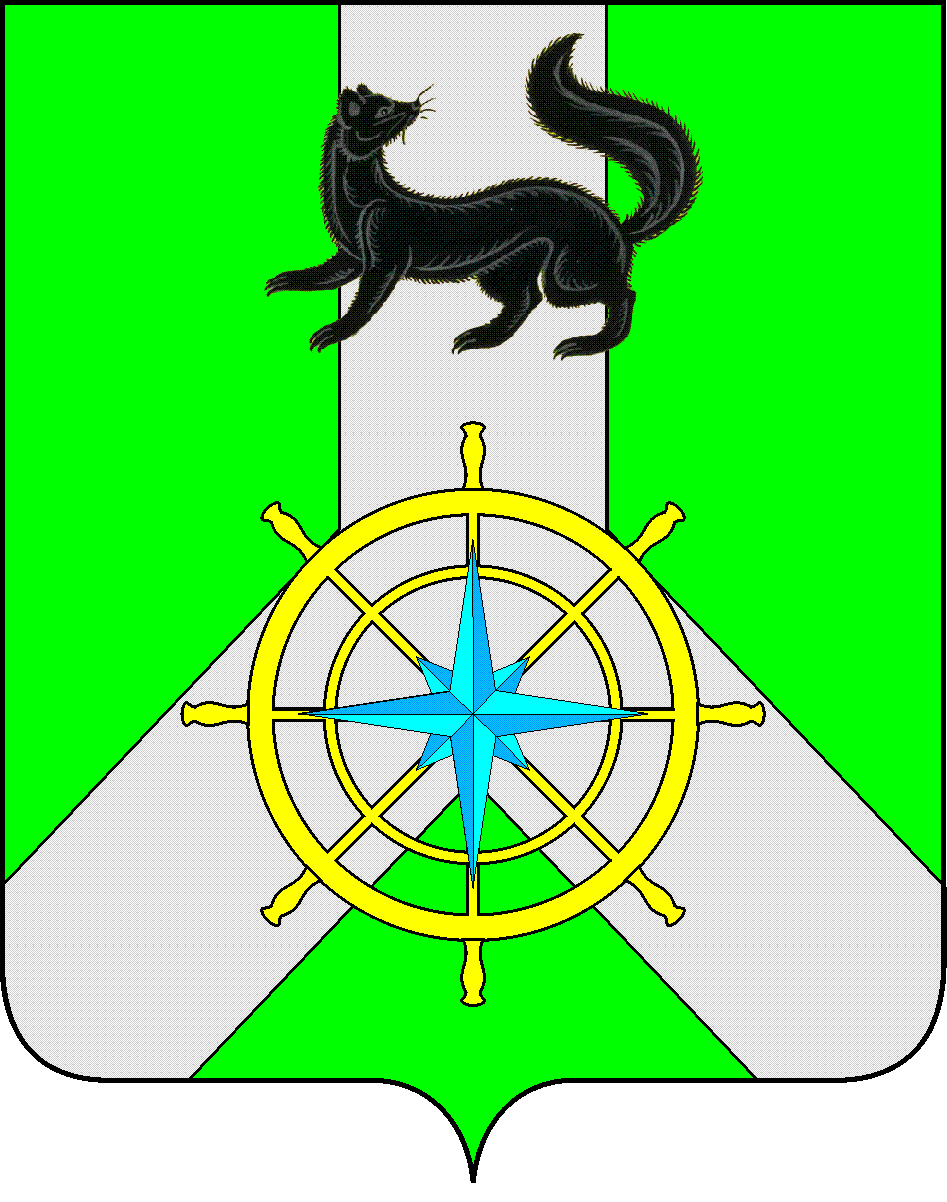 Р О С С И Й С К А Я   Ф Е Д Е Р А Ц И ЯИ Р К У Т С К А Я   О Б Л А С Т ЬК И Р Е Н С К И Й   М У Н И Ц И П А Л Ь Н Ы Й   Р А Й О НА Д М И Н И С Т Р А Ц И Я П О С Т А Н О В Л Е Н И ЕОб утверждении положения о муниципальном контролеВ целях организации и осуществления муниципального контроля за обеспечением сохранности автомобильных дорог общего пользования местного значения Киренского муниципального района, руководствуясь ст.ст. 13, 13.1 Федерального закона от 08.11.2007 N 257-ФЗ "Об автомобильных дорогах и о дорожной деятельности в Российской Федерации и о внесении изменений в отдельные законодательные акты Российской Федерации", Федеральным законом от 10.12.1995 N 196-ФЗ "О безопасности дорожного движения", Федеральным законом от 26.12.2008 N 294-ФЗ "О защите прав юридических лиц и индивидуальных предпринимателей при осуществлении государственного контроля (надзора) и муниципального контроля", ст. 15 Федерального закона от 06.10.2003 N 131-ФЗ "Об общих принципах организации местного самоуправления в Российской Федерации", Уставом муниципального образования Киренский район, администрация Киренского муниципального районапостановляЕТ:1. Утвердить Положение о муниципальном контроле за обеспечением сохранности автомобильных дорог общего пользования местного значения Киренского муниципального района (приложение N 1).2. Разместить настоящее постановление в сети интернет на официальном сайте администрации Киренского муниципального района http://kirenskrn.irkobl.ru и опубликовать в газете Ленские Зори.3. Контроль за исполнением постановления возложить на комитет по имуществу и ЖКХ администрации Киренского муниципального районаИ.о. главы администрации								      А.В. ВициамовПриложение N 1. ПОЛОЖЕНИЕ О МУНИЦИПАЛЬНОМ КОНТРОЛЕ ЗА ОБЕСПЕЧЕНИЕМ СОХРАННОСТИ АВТОМОБИЛЬНЫХ ДОРОГ ОБЩЕГО ПОЛЬЗОВАНИЯ МЕСТНОГО ЗНАЧЕНИЯ КИРЕНСКОГО МУНИЦИПАЛЬНОГО РАЙОНА1. ОБЩИЕ ПОЛОЖЕНИЯ
	1.1. Положение о муниципальном контроле за обеспечением сохранности автомобильных дорог общего пользования местного значения Киренского муниципального района (далее - Положение) разработано в соответствии с Федеральным законом от 08.11.2007 N 257-ФЗ "Об автомобильных дорогах и о дорожной деятельности в Российской Федерации и о внесении изменений в отдельные законодательные акты Российской Федерации", Федеральным законом от 26.12.2008 N 294-ФЗ "О защите прав юридических лиц и индивидуальных предпринимателей при осуществлении государственного контроля (надзора) и муниципального контроля", Федеральным законом от 10.12.1995 N 196-ФЗ "О безопасности дорожного движения" и предусматривает организацию и проведение комплекса организационно-технических мероприятий по предупреждению, пресечению и устранению причин повреждения автомобильных дорог общего пользования местного значения Киренского муниципального района (далее - автомобильные дороги). 
	1.2. Предметом муниципального контроля за обеспечением сохранности автомобильных дорог является проверка соблюдения юридическими лицами, индивидуальными предпринимателями, гражданами, использующими автомобильные дороги в качестве участников дорожного движения, требований за сохранностью автомобильных дорог и их элементов, установленных законодательством Российской Федерации, нормативными правовыми актами Иркутской области, муниципальными правовыми актами Киренского муниципального района, а также организация и проведение мероприятий по профилактике нарушений указанных требований.
	1.3. Уполномоченным осуществлять муниципальный контроль за обеспечением сохранности автомобильных дорог, является администрация Киренского муниципального района. Структурным подразделением администрации Киренского муниципального района, ответственным за осуществление муниципального контроля за обеспечением сохранности автомобильных дорог, является комитет по имуществу и ЖКХ администрации Киренского муниципального района (далее - уполномоченный орган) в лице следующих структурных подразделений, осуществляющих муниципальный контроль на подведомственной территории:
	- отдел по управлению муниципальным имуществом комитета по имуществу и ЖКХ администрации Киренского муниципального района;	- отдел по градостроительству, строительству, реконструкции и ЖКХ администрации Киренского муниципального района.
	Уполномоченный орган осуществляет муниципальный контроль за обеспечением сохранности автомобильных дорог в соответствии с административным регламентом исполнения муниципальной функции "Муниципальный контроль за обеспечением сохранности автомобильных дорог общего пользования местного значения Киренского муниципального района", утвержденным постановлением администрации Киренского муниципального района от 07.11.2017 г. № 514.	Уполномоченный орган осуществляет:	- организацию и проведение мониторинга эффективности муниципального контроля за обеспечением сохранности автомобильных дорог, подготовку докладов об осуществлении муниципального контроля за обеспечением сохранности автомобильных дорог, о его эффективности в порядке, установленном Правительством Российской Федерации;
	- организацию и проведение мероприятий, предусмотренных частью 2 статьи 8.2 Федерального закона от 26.12.2008 N 294-ФЗ "О защите прав юридических лиц и индивидуальных предпринимателей при осуществлении государственного контроля (надзора) и муниципального контроля", направленных на профилактику нарушений обязательных требований, в соответствии с ежегодно утверждаемой распоряжением руководителя уполномоченного органа программой профилактики нарушений.	1.4. Целью муниципального контроля за обеспечением сохранности автомобильных дорог является:
	1.4.1. Обеспечение соблюдения законодательства об автомобильных дорогах и дорожной деятельности.
	1.4.2. Поддержание технического состояния автомобильных дорог в соответствии с требованиями к эксплуатационному состоянию, допустимому по условиям обеспечения безопасности дорожного движения ("Автомобильные дороги и улицы. Требования к эксплуатационному состоянию, допустимому по условиям обеспечения безопасности дорожного движения". ГОСТ Р 50597-93, утвержденный постановлением Госстандарта России от 11.10.1993 N 221).
	1.5. Основными задачами муниципального контроля за обеспечением сохранности автомобильных дорог является:	1.5.1. Выявление правонарушений, предусмотренных действующим законодательством, устанавливающим ответственность за правонарушения в области сохранности автомобильных дорог.	1.5.2. Принятие предусмотренных законодательством мер по устранению выявленных правонарушений в области сохранности автомобильных дорог.	1.5.3. Профилактика правонарушений в области сохранности автомобильных дорог.	1.5.4. Иные задачи в соответствии с законодательством в области сохранности автомобильных дорог.	1.6. Взаимодействие в электронной форме юридических лиц, индивидуальных предпринимателей, граждан и уполномоченного органа осуществляется в порядке, установленном Правительством Российской Федерации.2. МЕРОПРИЯТИЯ ПО КОНТРОЛЮ, ПРИ КОТОРЫХ НЕ ТРЕБУЕТСЯ ВЗАИМОДЕЙСТВИЕ УПОЛНОМОЧЕННОГО ОРГАНА С ЮРИДИЧЕСКИМИ ЛИЦАМИ, ИНДИВИДУАЛЬНЫМИ ПРЕДПРИНИМАТЕЛЯМИ
	2.1. Мероприятия по контролю, при которых не требуется взаимодействие уполномоченного органа с юридическими лицами, индивидуальными предпринимателями (далее - мероприятия по контролю без взаимодействия с субъектами проверки), осуществляются в форме плановых (рейдовых) осмотров (обследований) транспортных средств автомобильного транспорта в процессе их эксплуатации на территории Киренского муниципального района.	Мероприятия по контролю без взаимодействия с юридическими лицами, индивидуальными предпринимателями проводятся должностными лицами уполномоченного органа в пределах своей компетенции на основании заданий на проведение таких мероприятий, утверждаемых руководителем уполномоченного органа.	Порядок оформления и содержание заданий, указанных в абзаце втором настоящего пункта, и порядок оформления должностными лицами уполномоченного органа результатов мероприятия по контролю без взаимодействия с субъектами проверки устанавливаются постановлением администрации Киренского муниципального района.	2.2. В случае выявления при проведении мероприятий по контролю без взаимодействия с субъектами проверки нарушений обязательных требований, требований, установленных муниципальными правовыми актами Киренского муниципального района, должностные лица уполномоченного органа принимают в пределах своей компетенции меры по пресечению таких нарушений, а также направляют в письменной форме руководителю уполномоченного органа мотивированное представление с информацией о выявленных нарушениях для принятия при необходимости решения о назначении внеплановой проверки юридического лица, индивидуального предпринимателя по основаниям, указанным в административном регламенте осуществления муниципального контроля за обеспечением сохранности автомобильных дорог общего пользования местного значения Киренского муниципального района, утвержденного постановлением администрации Киренского муниципального района от 07.11.2017 г. № 514.В случае получения в ходе проведения мероприятий по контролю без взаимодействия с субъектами проверки сведений о готовящихся нарушениях или признаках нарушения обязательных требований, указанных в частях 5 - 7 статьи 8.2 Федерального закона от 26.12.2008 N 294-ФЗ "О защите прав юридических лиц и индивидуальных предпринимателей при осуществлении государственного контроля (надзора) и муниципального контроля", уполномоченный орган направляет юридическому лицу, индивидуальному предпринимателю предостережение о недопустимости нарушения обязательных требований.3. ФОРМЫ И ПОРЯДОК ОСУЩЕСТВЛЕНИЯ МУНИЦИПАЛЬНОГО КОНТРОЛЯ ЗА ОБЕСПЕЧЕНИЕМ СОХРАННОСТИ АВТОМОБИЛЬНЫХ ДОРОГ ОБЩЕГО ПОЛЬЗОВАНИЯ МЕСТНОГО ЗНАЧЕНИЯ КИРЕНСКОГО МУНИЦИПАЛЬНОГО РАЙОНА
	3.1. Проведение муниципального контроля за обеспечением сохранности автомобильных дорог осуществляется в форме плановых и внеплановых проверок, проводимых посредством документарных и выездных проверок. Основанием проведения плановой и внеплановой проверок является приказ руководителя уполномоченного органа, подготовленный по форме, утвержденной Распоряжением Минэкономразвития РФ от 30.04.2009 N 141 "О реализации положений Федерального закона "О защите прав юридических лиц и индивидуальных предпринимателей при осуществлении государственного контроля (надзора) и муниципального контроля". Распоряжением утверждается перечень должностных лиц, уполномоченных на проведение проверок.	3.2. Плановые проверки проводятся на основании разрабатываемого и утверждаемого распоряжением уполномоченного органа ежегодного плана проведения проверок, который утверждается руководителем уполномоченного органа по согласованию с прокуратурой Киренского района в установленном законодательством порядке и размещается на официальном сайте уполномоченного органа в информационно-телекоммуникационной сети "Интернет" (http://kirenskrn.irkobl.ru).
	Внеплановые проверки проводятся в порядке и по основаниям, установленным Федеральным законом "О защите прав юридических лиц и индивидуальных предпринимателей при осуществлении государственного контроля (надзора) и муниципального контроля".
	3.3. По результатам проверки должностными лицами уполномоченного органа составляется акт проверки в двух экземплярах по форме, установленной Распоряжением Минэкономразвития РФ от 30.04.2009 N 141 "О реализации положений Федерального закона "О защите прав юридических лиц и индивидуальных предпринимателей при осуществлении государственного контроля (надзора) и муниципального контроля".	В акте проверки указываются:	3.3.1. Дата, время и место составления акта проверки.	3.3.2. Наименование уполномоченного органа.	3.3.3. Дата и номер распоряжения руководителя уполномоченного органа.	3.3.4. Фамилии, имена, отчества и должности должностного лица или должностных лиц, проводивших проверку.	3.3.5. Наименование проверяемого юридического лица или фамилия, имя и отчество индивидуального предпринимателя, а также фамилия, имя, отчество и должность руководителя, иного должностного лица или уполномоченного представителя юридического лица, уполномоченного представителя индивидуального предпринимателя, присутствовавших при проведении проверки.	3.3.6. Дата, время, продолжительность и место проведения проверки.	3.3.7. Сведения о результатах проверки, в том числе о выявленных нарушениях обязательных требований и требований, установленных муниципальными правовыми актами, об их характере и о лицах, допустивших указанные нарушения.	3.3.8. Сведения об ознакомлении или отказе в ознакомлении с актом проверки руководителя, иного должностного лица или уполномоченного представителя юридического лица, индивидуального предпринимателя, его уполномоченного представителя, присутствовавших при проведении проверки, о наличии их подписей или об отказе от совершения подписи, а также сведения о внесении в журнал учета проверок записи о проведенной проверке либо о невозможности внесения такой записи в связи с отсутствием у юридического лица, индивидуального предпринимателя указанного журнала.	3.3.9. Подписи должностного лица или должностных лиц, проводивших проверку.	3.4. К акту проверки прилагаются протоколы или заключения проведенных экспертиз, исследований, испытаний, объяснения работников юридического лица, работников индивидуального предпринимателя, на которых возлагается ответственность за нарушение обязательных требований и (или) требований, установленных муниципальными правовыми актами Киренского муниципального района к сохранности автомобильных дорог, предписания об устранении выявленных нарушений и иные связанные с результатами проверки документы или их копии согласно пункта 7 административного регламента осуществления муниципального контроля за обеспечением сохранности автомобильных дорог общего пользования местного значения Киренского муниципального района.	3.5. Акт проверки оформляется непосредственно после ее завершения в двух экземплярах, один из которых с копиями приложений вручается руководителю, иному должностному лицу или уполномоченному представителю юридического лица, индивидуальному предпринимателю, его уполномоченному представителю под расписку об ознакомлении либо об отказе в ознакомлении с актом проверки. В случае отсутствия руководителя, иного должностного лица или уполномоченного представителя юридического лица, индивидуального предпринимателя, его уполномоченного представителя, а также в случае отказа проверяемого лица дать расписку об ознакомлении либо об отказе в ознакомлении с актом проверки, акт направляется заказным почтовым отправлением с уведомлением о вручении, которое приобщается к экземпляру акта проверки, хранящемуся в деле уполномоченного органа.	При наличии согласия юридического лица, индивидуального предпринимателя, гражданина на осуществление взаимодействия в электронной форме в рамках муниципального контроля акт проверки может быть направлен в форме электронного документа, подписанного усиленной квалифицированной электронной подписью должностного лица, составившего акт проверки, руководителю, иному должностному лицу или уполномоченному представителю юридического лица, индивидуальному предпринимателю, его уполномоченному представителю, гражданину. При этом акт проверки, направленный в форме электронного документа, подписанного усиленной квалифицированной электронной подписью должностного лица, составившего данный акт, руководителю, иному должностному лицу или уполномоченному представителю юридического лица, индивидуальному предпринимателю, его уполномоченному представителю, гражданину способом, обеспечивающим подтверждение получения указанного документа, считается полученным юридическим лицом, индивидуальным предпринимателем, гражданином.	3.6. В случае если для составления акта проверки необходимо получить заключения по результатам проведенных исследований, испытаний, специальных расследований, экспертиз, акт проверки составляется в срок, не превышающий 3 (трех) рабочих дней после завершения мероприятий по контролю, и вручается руководителю, иному должностному лицу или уполномоченному представителю юридического лица, индивидуальному предпринимателю, его уполномоченному представителю под расписку или направляется заказным почтовым отправлением с уведомлением о вручении и (или) в форме электронного документа, подписанного усиленной квалифицированной электронной подписью должностного лица, составившего данный акт (при условии согласия юридического лица, индивидуального предпринимателя, гражданина на осуществление взаимодействия в электронной форме в рамках муниципального контроля), способом, обеспечивающим подтверждение получения указанного документа. При этом уведомление о вручении и (или) иное подтверждение получения указанного документа приобщаются к экземпляру акта проверки, хранящемуся в деле уполномоченного органа.	3.7. В случае если для проведения внеплановой выездной проверки требуется согласование ее проведения с органом прокуратуры, копия акта проверки направляется в орган прокуратуры, которым принято решение о согласовании проведения проверки, в течение пяти рабочих дней со дня составления акта проверки.	3.8. При выявлении в результате проведения проверки нарушений юридическим лицом, индивидуальным предпринимателем обязательных требований или требований, установленных муниципальными правовыми актами администрации Киренского муниципального района за сохранностью автомобильных дорог, должностные лица уполномоченного органа, проводившие проверку, в пределах полномочий, предусмотренных законодательством Российской Федерации, обязаны:	3.8.1. Выдать предписание юридическому лицу, индивидуальному предпринимателю об устранении выявленных нарушений с указанием сроков устранения и (или) о проведении мероприятий по предотвращению причинения вреда жизни, здоровью людей, вреда животным, растениям, окружающей среде, объектам культурного наследия (памятникам истории и культуры) народов Российской Федерации, музейным предметам и музейным коллекциям, включенным в состав Музейного фонда Российской Федерации, особо ценным, в том числе уникальным, документам Архивного фонда Российской Федерации, документам, имеющим особое историческое, научное, культурное значение, входящим в состав национального библиотечного фонда, безопасности государства, имуществу физических и юридических лиц, государственному или муниципальному имуществу, предупреждению возникновения чрезвычайных ситуаций природного и техногенного характера, также других мероприятий, предусмотренных федеральными законами.	3.8.2. Принять меры по контролю за устранением выявленных нарушений, их предупреждению, предотвращению возможного причинения вреда жизни, здоровью граждан, вреда животным, растениям, окружающей среде, объектам культурного наследия (памятникам истории и культуры) народов Российской Федерации, музейным предметам и музейным коллекциям, включенным в состав Музейного фонда Российской Федерации, особо ценным, в том числе уникальным, документам Архивного фонда Российской Федерации, документам, имеющим особое историческое, научное, культурное значение, входящим в состав национального библиотечного фонда, обеспечению безопасности государства, предупреждению возникновения чрезвычайных ситуаций природного и техногенного характера, а также меры по привлечению лиц, допустивших выявленные нарушения, к ответственности.	3.9. При обнаружении в результате проверки достаточных данных, указывающих на наличие события административного правонарушения, акт и иные материалы и документы, подтверждающие наличие события административного правонарушения, направляются должностному лицу, органу, уполномоченному возбуждать дело об административном правонарушении.	В случае когда должностные лица уполномоченного органа в соответствии с действующим законодательством и муниципальными правовыми актами Киренского муниципального района уполномочены самостоятельно возбуждать дело об административном правонарушении, протокол об административном правонарушении и иные материалы дела об административном правонарушении направляются в суд, в орган, должностному лицу, уполномоченным рассматривать дело об административном правонарушении, в сроки, установленные действующим законодательством.
	3.10. При обнаружении в результате проверки достаточных данных, указывающих на наличие признаков преступления, акт проверки и иные материалы и документы, подтверждающие наличие признаков преступления, направляются должностному лицу, органу, уполномоченным возбуждать уголовное дело.	3.11. Должностные лица уполномоченного органа осуществляют дальнейший контроль за движением дела об административном правонарушении, уголовного дела, взаимодействуют с органами, указанными в пп. 2.9, 2.10 настоящего Положения, в том числе представляют дополнительные документы и материалы, имеющие значение для установления обстоятельств дела, принимают иные меры по привлечению лиц, допустивших нарушения законодательства, к ответственности в соответствии с действующим законодательством.	3.12. При обнаружении факта причинения вреда автомобильным дорогам уполномоченный орган обращается в суд с требованием о возмещении вреда, за исключением случаев добровольного возмещения вреда. Размер причиненного вреда определяется в соответствии с действующим законодательством и муниципальными правовыми актами администрации Киренского муниципального района.	3.13. Уполномоченный орган ведет журнал учета проверок, в котором должностными лицами уполномоченного органа осуществляется запись о проведенной проверке, содержащая сведения о наименовании уполномоченного органа, о датах начала и окончания проведения проверки, времени ее проведения, правовых основаниях, целях, задачах и предмете проверки, выявленных нарушениях и выданных предписаниях, а также указываются фамилии, имена, отчества и должности должностного лица (должностных лиц), проводящего(-их) проверку, его (их) подписи.4. ПОЛНОМОЧИЯ ДОЛЖНОСТНЫХ ЛИЦ, ОСУЩЕСТВЛЯЮЩИХ МУНИЦИПАЛЬНЫЙ КОНТРОЛЬ ЗА ОБЕСПЕЧЕНИЕМ СОХРАННОСТИ АВТОМОБИЛЬНЫХ ДОРОГ ОБЩЕГО ПОЛЬЗОВАНИЯ МЕСТНОГО ЗНАЧЕНИЯ КИРЕНСКОГО МУНИЦИПАЛЬНОГО РАЙОНА
	4.1. Должностные лица уполномоченного органа, осуществляющие муниципальный контроль за обеспечением сохранности автомобильных дорог, обладают следующими полномочиями:	4.1.1. Привлекать при проведении выездной проверки юридического лица, индивидуального предпринимателя экспертов, экспертные организации, не состоящие в гражданско-правовых и трудовых отношениях с юридическим лицом, индивидуальным предпринимателем, в отношении которых проводится проверка, и не являющиеся аффилированными лицами проверяемых лиц.	4.1.2. Получать от юридических лиц, индивидуальных предпринимателей сведения и материалы, необходимые для осуществления муниципального контроля за обеспечением сохранности автомобильных дорог.	4.1.3. Обращаться в органы внутренних дел за содействием в предотвращении или пресечении действий, являющихся нарушением требований сохранности автомобильных дорог, установленных муниципальными правовыми актами администрации Киренского муниципального района, федеральными законами, законами Иркутской области, либо препятствующих осуществлению муниципального контроля за обеспечением сохранности автомобильных дорог, а также в установлении личности гражданина, юридического лица, индивидуального предпринимателя, в чьих действиях имеются явные признаки нарушения законодательства в сфере сохранности автомобильных дорог.	4.1.4. Информировать население о состоянии автомобильных дорог, принимаемых мерах по сохранности автомобильных дорог.	4.1.5. Участвовать в подготовке муниципальных правовых актов администрации Киренского муниципального района, регулирующих вопросы сохранности автомобильных дорог.	4.1.6. При осуществлении своих полномочий взаимодействовать с уполномоченными исполнительными органами государственной власти, органами внутренних дел, иными органами, осуществляющими государственный контроль и надзор в области сохранности автомобильных дорог, общественными объединениями, а также гражданами.	4.1.7. Осуществлять иные полномочия, предусмотренные действующим законодательством.	4.2. Должностные лица уполномоченного органа при проведении проверки обязаны:	4.2.1. Своевременно и в полной мере исполнять предоставленные в соответствии с действующим законодательством Российской Федерации полномочия по предупреждению, выявлению и пресечению нарушений обязательных требований и требований, установленных муниципальными правовыми актами администрации Киренского муниципального района к сохранности автомобильных дорог.	4.2.2. Соблюдать законодательство Российской Федерации, права и законные интересы юридического лица, индивидуального предпринимателя, проверка которых проводится.	4.2.3. Проводить проверку на основании распоряжения руководителя уполномоченного органа о ее проведении в соответствии с ее назначением.	4.2.4. Проводить проверку только во время исполнения служебных обязанностей, выездную проверку только при предъявлении служебных удостоверений, копии распоряжения руководителя уполномоченного органа и в случае, установленном частью 5 статьи 10 Федерального закона "О защите прав юридических лиц и индивидуальных предпринимателей при осуществлении государственного контроля (надзора) и муниципального контроля", копии документа о согласовании проведения проверки.	4.2.5. Не препятствовать руководителю, иному должностному лицу или уполномоченному представителю юридического лица, индивидуальному предпринимателю, его уполномоченному представителю присутствовать при проведении проверки и давать разъяснения по вопросам, относящимся к предмету проверки.	4.2.6. Предоставлять руководителю, иному должностному лицу или уполномоченному представителю юридического лица, индивидуальному предпринимателю, его уполномоченному представителю, присутствующим при проведении проверки, информацию и документы, относящиеся к предмету проверки.	4.2.7. Знакомить руководителя, иное должностное лицо или уполномоченного представителя юридического лица, индивидуального предпринимателя, его уполномоченного представителя с документами и (или) информацией, полученными в рамках межведомственного информационного взаимодействия, и с результатами проверки.	4.2.8. Учитывать при определении мер, принимаемых по фактам выявленных нарушений, соответствие указанных мер тяжести нарушений, их потенциальной опасности для жизни, здоровья людей, для животных, растений, окружающей среды, объектов культурного наследия (памятников истории и культуры) народов Российской Федерации, музейных предметов и музейных коллекций, включенных в состав Музейного фонда Российской Федерации, особо ценных, в том числе уникальных, документов Архивного фонда Российской Федерации, документов, имеющих особое историческое, научное, культурное значение, входящих в состав национального библиотечного фонда, безопасности государства, для возникновения чрезвычайных ситуаций природного и техногенного характера, а также не допускать необоснованное ограничение прав и законных интересов граждан, в том числе индивидуальных предпринимателей, юридических лиц.	4.2.9. Доказывать обоснованность своих действий при их обжаловании юридическими лицами, индивидуальными предпринимателями в порядке, установленном действующим законодательством.	4.2.10. Соблюдать сроки проведения проверки, установленные Федеральным законом "О защите прав юридических лиц и индивидуальных предпринимателей при осуществлении государственного контроля (надзора) и муниципального контроля" от 26 декабря 2008 года N 294-ФЗ.	4.2.11. Не требовать от юридического лица, индивидуального предпринимателя документы и иные сведения, представление которых не предусмотрено законодательством Российской Федерации.	4.2.12. Перед началом проведения выездной проверки по просьбе руководителя, иного должностного лица или уполномоченного представителя юридического лица, индивидуального предпринимателя, его уполномоченного представителя ознакомить их с положениями административного регламента за обеспечением сохранности автомобильных дорог общего пользования местного значения Киренского муниципального района", в соответствии с которым проводится проверка.	4.2.13. Осуществлять запись о проведенной проверке в журнале учета проверок в случае его наличия у юридического лица, индивидуального предпринимателя, в отношении которого проводится проверка.5. ОТВЕТСТВЕННОСТЬ	5.1. За неисполнение или ненадлежащее исполнение настоящего Положения уполномоченный орган, его должностные лица несут дисциплинарную, гражданско-правовую, административную, уголовную ответственность в соответствии с законодательством Российской Федерации.от 07.11.2017 г.№ 515г.Киренск